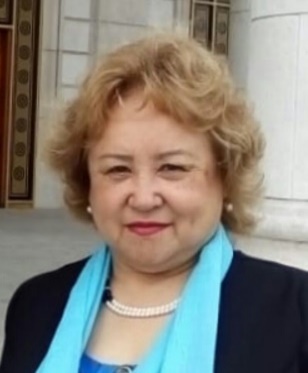 Альжанова Шалпан АпышевнаНегізгі ақпарат:Туған күні: 13.02.1957 ж.Отбасылық жағдайы: үйленген, 3 баласы барМекен - жайы: Астана қаласы, Умай Ана көшесіТелефон: 87074193858E-mail: sholpan.alzhanova@mail.ruБілімі: 1974-1978 ж.Ж. Целиноград мемлекеттік педагогикалық институты. С. СейфуллинМамандығы: Ағылшын тілі мұғаліміПедагогикалық өтілі-40 жылЖұмыс тәжірибесі:1978-1986 ж. Ж., Целиноград облысы, Краснознамен ауданы мектебінің ағылшын тілі мұғалімі.1991-2015 Ж. Ж. - Омбы қаласының жекелеген пәндерін тереңдетіп оқытатын № 72 жалпы білім беретін мектептің ағылшын тілі мұғалімі2017-2019 ж. Ж. - "Астана"медицина университетінің Шет тілдері кафедрасының аға оқытушысы2020-2023 Ж. Ж. - Қазақ технология және бизнес университетінің "Әлеуметтік-гуманитарлық пәндер" кафедрасының аға оқытушысы.Оқытылатын пәндер:- Шет тіліЖеке қасиеттер:- Орындаушылық, жауапкершілік, әдептілік, достық, қарым-қатынас.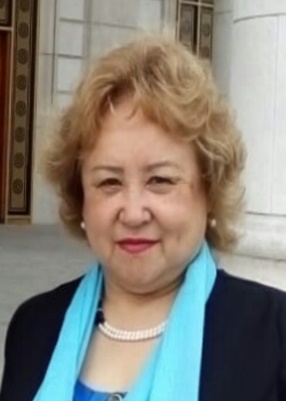 Альжанова Шалпан АпышевнаОсновная информация: Дата рождения: 13.02.1957 г.Семейное положение: Замужем,имею 3х детейАдрес: г.Астана, ул. Умай Ана Телефон: 87074193858E-mail: sholpan.alzhanova@mail.ruОбразование: 1974-1978 г.г. Целиноградский Государственный педагогический институт им. С.СейфуллинаСпециальность: учитель английского языкаПедагогический стаж-40 лет Опыт работы: 1978-1986 г.г., учитель английского языка школы  Краснознаменского района, Целиноградской области.1991-2015 г.г. -учитель английского языка общеобразовательной школы № 72 с углубленным изучением отдельных предметов г. Омска2017-2019 г.г. -старший преподаватель кафедры иностранных языков Медицинского университета «Астана»2020-2023 г.г.- старший преподаватель кафедры «Социально-гуманитарные дисциплины» Казахского университета технологии и бизнеса. Преподаваемые дисциплины: -Иностранный языкЛичные качества:-Исполнительность, ответственность, порядочность, дружелюбие, коммуникабельность.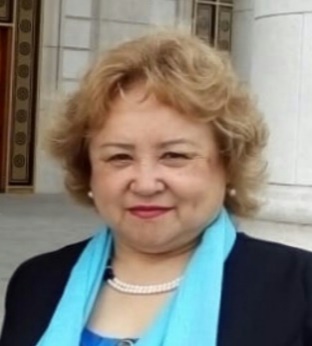 Alzhanova Shalpan ApyshevnaBasic information:Date of birth: 13.02.1957Marital status: Married, have 3 childrenAddress: Astana, Umai Ana str.Phone: 87074193858E-mail: sholpan.alzhanova@mail.ruEducation: 1974-1978 Tselinograd State Pedagogical Institute named after S.SeifullinSpecialty: English teacherTeaching experience-40 yearsWork experience:1978-1986, English teacher of the school of the Krasnoznamensky district, Tselinograd region.1991-2015 - English teacher of secondary school No. 72 with in-depth study of individual subjects in Omsk2017-2019 - Senior Lecturer of the Department of Foreign Languages of the Medical University "Astana"2020-2023 - Senior lecturer of the Department of "Social and Humanitarian Disciplines" of the Kazakh University of Technology and Business.Subjects taught:-Foreign languagePersonal qualities:-Diligence, responsibility, decency, friendliness, sociability